КТ  N 11. Система комплемента  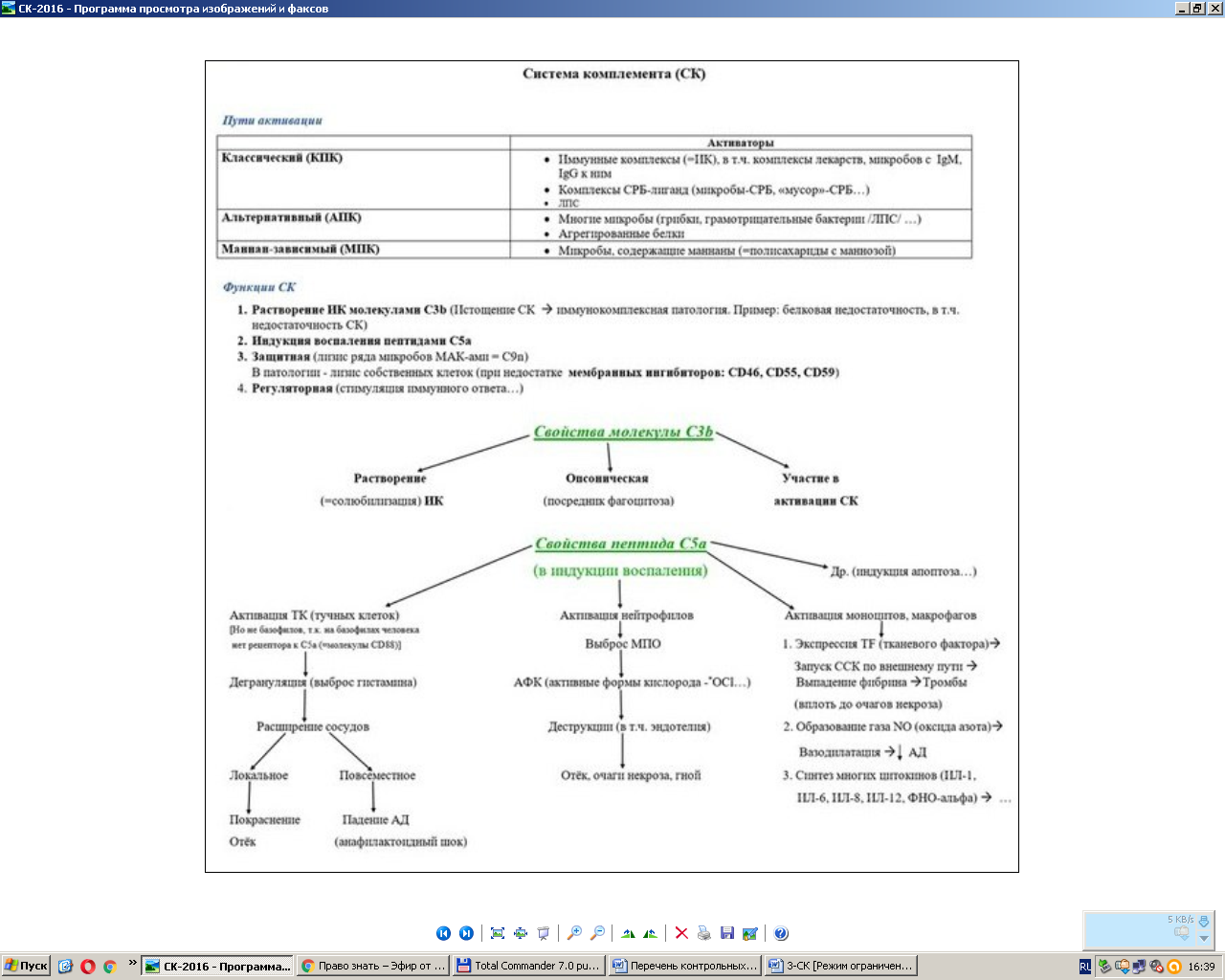 